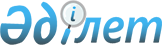 О внесении изменения в постановление Правления Агентства Республики Казахстан по регулированию и надзору финансового рынка и финансовых
организаций от 25 февраля 2006 года № 55 "Об установлении минимального
рейтинга для юридических лиц, необходимость наличия которого требуется в соответствии с законодательством Республики Казахстан, регулирующим
деятельность финансовых организаций, перечня рейтинговых агентств, присваивающих данный рейтинг, а также о внесении изменения в постановление Правления Агентства Республики Казахстан по регулированию и надзору финансового рынка и финансовых организаций от 25 октября 2004 года № 304"
					
			Утративший силу
			
			
		
					Постановление Правления Агентства Республики Казахстан по регулированию
и надзору финансового рынка и финансовых организаций от 3 сентября 2010
года № 129. Зарегистрировано в Министерстве юстиции Республики Казахстан
11 октября 2010 года № 6544. Утратило силу постановлением Правления Национального Банка Республики Казахстан от 24 декабря 2012 года № 385

      Сноска. Утратило силу постановлением Правления Национального Банка РК от 24.12.2012 № 385 (вводится в действие с 04.02.2012).      В целях совершенствования нормативных правовых актов, регулирующих деятельность финансовых организаций, Правление Агентства Республики Казахстан по регулированию и надзору финансового рынка и финансовых организаций (далее - Агентство) ПОСТАНОВЛЯЕТ:



      1. Внести в постановление Правления Агентства от 25 февраля 2006 года № 55 "Об установлении минимального рейтинга для юридических лиц, необходимость наличия которого требуется в соответствии с законодательством Республики Казахстан, регулирующим деятельность финансовых организаций, перечня рейтинговых агентств, присваивающих данный рейтинг, а также о внесении изменения в постановление Правления Агентства Республики Казахстан по регулированию и надзору финансового рынка и финансовых организаций от 25 октября 2004 года № 304" (зарегистрированное в Реестре государственной регистрации нормативных правовых актов под № 4139) следующее изменение:



      пункт 1-1 изложить в следующей редакции:

      "1-1. Установить, что долгосрочный рейтинг в иностранной валюте родительского банка либо холдинговой компании банка для целей пункта 13 статьи 30 Закона Республики Казахстан от 31 августа 1995 года "О банках и банковской деятельности в Республике Казахстан" должен быть не ниже присвоенного Республике Казахстан суверенного рейтинга в иностранной валюте или соответствующего ему рейтинга, указанного в приложении к настоящему постановлению, присвоенного одним из рейтинговых агентств, указанных в пункте 3 настоящего постановления.

      В случае наличия соглашения между Агентством и уполномоченным органом по регулированию деятельности банков другого государства, имеющего суверенный рейтинг в иностранной валюте не ниже "ВВ-" рейтингового агентства Standard & Poors или соответствующего ему рейтинга, указанного в приложении к настоящему постановлению, присвоенного одним из рейтинговых агентств, указанных в пункте 3 настоящего постановления, предусматривающего обмен информацией, установить, что долгосрочный рейтинг в иностранной валюте родительского банка должен быть не ниже "ВВ-" рейтингового агентства Standard & Poors или соответствующего ему рейтинга, указанного в приложении к настоящему постановлению, присвоенного одним из рейтинговых агентств, указанных в пункте 3 настоящего постановления.".



      2. Настоящее постановление вводится в действие по истечении четырнадцати календарных дней со дня его государственной регистрации в Министерстве юстиции Республики Казахстан и распространяется на отношения, возникшие с 1 января 2010 года.



      3. Департаменту стратегии и анализа (Абдрахманов Н.А.):



      1) совместно с Юридическим департаментом (Сарсенова Н.В.) принять меры к государственной регистрации в Министерстве юстиции Республики Казахстан настоящего постановления;



      2) в десятидневный срок со дня государственной регистрации в Министерстве юстиции Республики Казахстан довести настоящее постановление до сведения заинтересованных подразделений Агентства, Объединения юридических лиц "Ассоциация финансистов Казахстана".



      4. Службе Председателя Агентства (Кенже А.А.) принять меры по опубликованию настоящего постановления в средствах массовой информации Республики Казахстан.



      5. Контроль за исполнением настоящего постановления возложить на заместителя Председателя Агентства Кожахметова К.Б.      Председатель                               Е. Бахмутова
					© 2012. РГП на ПХВ «Институт законодательства и правовой информации Республики Казахстан» Министерства юстиции Республики Казахстан
				